§12261.  Beagle clubs; trapping snowshoe haresThe commissioner may issue a license to an organization recognized as a beagle club by the commissioner to take live snowshoe hares.  [PL 2007, c. 45, §1 (NEW).]1.  License required.  Except as otherwise authorized pursuant to this Part, a beagle club may not trap a snowshoe hare without a valid license issued under this section.A.  A person who violates this subsection commits a civil violation for which a fine of not less than $100 or more than $500 may be adjudged.  [PL 2007, c. 45, §1 (NEW).]B.  A person who violates this subsection after having been adjudicated as having committed 3 or more civil violations under this Part within the previous 5-year period commits a Class E crime.  [PL 2007, c. 45, §1 (NEW).][PL 2007, c. 45, §1 (NEW).]2.  Traps labeled and checked daily.  A beagle club may not set a trap for a snowshoe hare unless that trap is plainly labeled with the name of the beagle club and the telephone number of a contact person and is checked at least once every calendar day.A.  A person who violates this subsection commits a civil violation for which a fine of not less than $100 or more than $500 may be adjudged.  [PL 2007, c. 45, §1 (NEW).]B.  A person who violates this subsection after having been adjudicated as having committed 3 or more civil violations under this Part within the previous 5-year period commits a Class E crime.  [PL 2007, c. 45, §1 (NEW).][PL 2007, c. 45, §1 (NEW).]3.  Use of snowshoe hares.  A snowshoe hare trapped pursuant to this section may not be used for anything other than to stock the running areas of the licensee and may not be given to any other beagle club or entity.A.  A person who violates this subsection commits a civil violation for which a fine of not less than $100 or more than $500 may be adjudged.  [PL 2007, c. 45, §1 (NEW).]B.  A person who violates this subsection after having been adjudicated as having committed 3 or more civil violations under this Part within the previous 5-year period commits a Class E crime.  [PL 2007, c. 45, §1 (NEW).][PL 2007, c. 45, §1 (NEW).]4.  Transport out of State.  A snowshoe hare trapped pursuant to this section may not be transported out of the State.A.  A person who violates this subsection commits a civil violation for which a fine of not less than $100 or more than $500 may be adjudged.  [PL 2007, c. 45, §1 (NEW).]B.  A person who violates this subsection after having been adjudicated as having committed 3 or more civil violations under this Part within the previous 5-year period commits a Class E crime.  [PL 2007, c. 45, §1 (NEW).][PL 2007, c. 45, §1 (NEW).]5.  Trapping season for snowshoe hares.  A beagle club may not trap for snowshoe hares except between September 1st and April 30th of each calendar year.A.  A person who violates this subsection commits a civil violation for which a fine of not less than $100 or more than $500 may be adjudged.  [PL 2007, c. 45, §1 (NEW).]B.  A person who violates this subsection after having been adjudicated as having committed 3 or more civil violations under this Part within the previous 5-year period commits a Class E crime.  [PL 2007, c. 45, §1 (NEW).][PL 2007, c. 45, §1 (NEW).]6.  Cottontail rabbits.  A beagle club may not keep and must release immediately a cottontail rabbit caught in a trap.A.  A person who violates this subsection commits a civil violation for which a fine of not less than $100 or more than $500 may be adjudged.  [PL 2007, c. 45, §1 (NEW).]B.  A person who violates this subsection after having been adjudicated as having committed 3 or more civil violations under this Part within the previous 5-year period commits a Class E crime.  [PL 2007, c. 45, §1 (NEW).][PL 2007, c. 45, §1 (NEW).]7.  Reporting of trapped cottontail rabbits.  As a condition of licensure under this section, a beagle club shall file with the department no later than July 1st of each calendar year a report of cottontail rabbits trapped pursuant to this section.[PL 2007, c. 45, §1 (NEW).]SECTION HISTORYPL 2007, c. 45, §1 (NEW). The State of Maine claims a copyright in its codified statutes. If you intend to republish this material, we require that you include the following disclaimer in your publication:All copyrights and other rights to statutory text are reserved by the State of Maine. The text included in this publication reflects changes made through the First Regular and First Special Session of the 131st Maine Legislature and is current through November 1, 2023
                    . The text is subject to change without notice. It is a version that has not been officially certified by the Secretary of State. Refer to the Maine Revised Statutes Annotated and supplements for certified text.
                The Office of the Revisor of Statutes also requests that you send us one copy of any statutory publication you may produce. Our goal is not to restrict publishing activity, but to keep track of who is publishing what, to identify any needless duplication and to preserve the State's copyright rights.PLEASE NOTE: The Revisor's Office cannot perform research for or provide legal advice or interpretation of Maine law to the public. If you need legal assistance, please contact a qualified attorney.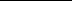 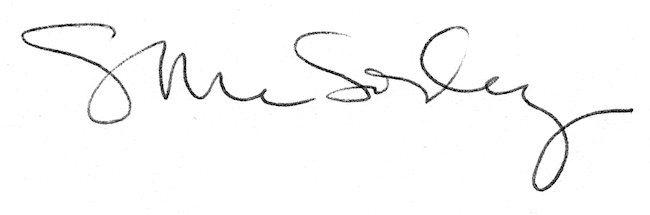 